Sample Course Outline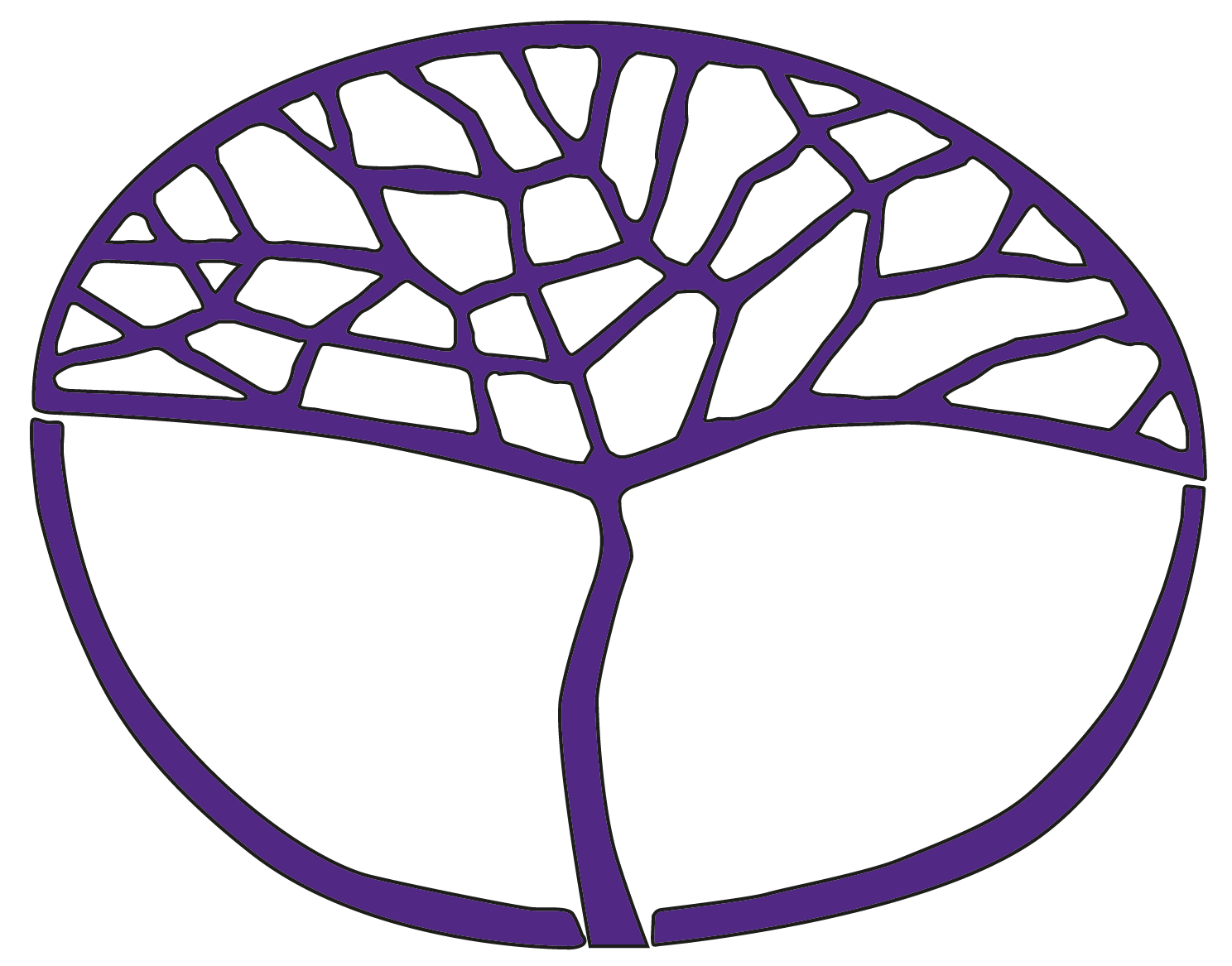 EnglishFoundation Year 11 (to run alongside English General Year 11)Eight-Task ModelAcknowledgement of CountryKaya. The School Curriculum and Standards Authority (the Authority) acknowledges that our offices are on Whadjuk Noongar boodjar and that we deliver our services on the country of many traditional custodians and language groups throughout Western Australia. The Authority acknowledges the traditional custodians throughout Western Australia and their continuing connection to land, waters and community. We offer our respect to Elders past and present.Copyright© School Curriculum and Standards Authority, 2023This document – apart from any third-party copyright material contained in it – may be freely copied, or communicated on an intranet, for non-commercial purposes in educational institutions, provided that the School Curriculum and Standards Authority (the Authority) is acknowledged as the copyright owner, and that the Authority’s moral rights are not infringed.Copying or communication for any other purpose can be done only within the terms of the Copyright Act 1968 or with prior written permission of the Authority. Copying or communication of any third-party copyright material can be done only within the terms of the Copyright Act 1968 or with permission of the copyright owners.Any content in this document that has been derived from the Australian Curriculum may be used under the terms of the Creative Commons Attribution 4.0 International licence.DisclaimerAny resources such as texts, websites and so on that may be referred to in this document are provided as examples of resources that teachers can use to support their learning programs. Their inclusion does not imply that they are mandatory or that they are the only resources relevant to the course.The use of company names, names of products or otherwise registered business marks referred to in this document is merely incidental or used for educational related, non-commercial and descriptive purposes only. These business marks may be registered trademarks and the property of their respective owners.How to use this documentBackground to the Combined English General and Foundation documentThe preference of the School Curriculum and Standards Authority (the Authority) is that ideally, courses should be taught separately rather than delivered alongside other courses in the same classroom at the same time. However, the Authority does not have any policy rules that preclude schools from teaching combined course classes. Where courses are combined, the expectation is that the discrete content of each course and the assessment requirements for each course must still be met.This document is designed for schools that are delivering English General and Foundation in the same classroom. The students will complete the same modules of work (e.g. documentary study) but the course outlines, assessment outlines and assessment tasks are tailored to the different courses and units. Teaching will also need to be differentiated for the relevant cohorts and students. The accompanying English General documents can be found under the Support Materials tab on the English General page.Background about the Eight-Task Model The Board of the School Curriculum and Standards Authority has introduced an Eight-Task (maximum) Model for all courses as part of the Authority’s syllabus review process. The intent of the Eight-Task (maximum) Model is to ensure that the Authority’s assessment requirements do not generate workloads and/or stress that, under fair and reasonable circumstances, would unduly diminish the performance of students.The Eight-Task (maximum) Model is not mandated until a course has a syllabus review, and as English hasn’t undergone a review and isn’t scheduled for one yet, the eight-task maximum is not compulsory in English courses.Although the English and Literature courses have not yet had syllabus reviews, the Eight-Task Models not only provide exemplars for future change but can also be used for present courses to aid student wellbeing. The intention is to improve the balance between learning and assessment. Therefore, the Eight-Task Models for English include a reduction (to eight) in the maximum number of summative assessments required and an increased emphasis on formative activities. The formative activities and the texts listed in these models are suggestions only.Advice on use of texts in educational settingsTeachers use their professional judgement when selecting texts to use in their teaching and learning programs. They base their decisions on the requirements of the Western Australian curriculum, student data, the needs of their students and proposed learning intentions and success criteria.When using texts in the classroom, teachers are also required to: conform with relevant legal requirements and Department policiesaddress duty of care responsibilities meet copyright requirements adhere to the requirements of classification categories. Parent or guardian permission should be sought when showing a publication, film, video or computer game that has a PG or M classification to students under 15 years of age. Texts classified MA 15+ may not be shown to any students without parental consent, and allowances must be made in case of withdrawal. For further information, see the Department of Education policy Select and use texts in the classroom at https://www.education.wa.edu.au/web/policies/-/use-of-texts-in-educational-settings.Schools may develop proformas for advising parents or guardians and/or seeking permission for their child to view or use a particular text, or texts, with a specific classification category.A note on the column ‘Formative activities, resources, texts’: this column is not required by the Authority. It has been included to support educators who are first engaging with the eight-task model construct.Sample course outlineEnglish – Foundation Year 11AcknowledgementsTask 7 – Reading 13% (Due Week 27)Extracts from: Beachley, L. (2017). Layne Beachley: How We Fought Back Against Surfing's Sexist Bullies. The Guardian. Retrieved February, 2023, from https://www.theguardian.com/sport/2017/mar/14/layne-beachley-how-we-fought-back-against-surfing-sexism Name of context, name of module and number of weeks durationFormative activities, resources, textsSyllabus contentAssessment tasksLiteracy for learning Module: Short stories Weeks 1–5To cut a long story shortBrainstorm stereotypes that circulate about teenagers related to appearance, actions, hangouts, accessories, interests and personality types.Read a range of short stories targeted at a teenage audience that feature a young adult protagonist.Hold a class discussion of how these texts relate to students’ personal lives and how the stories relate to each other.Explore personal response (emotional and/or intellectual) to characters, themes, values and attitudes, and how different people and groups may respond in different ways.Revise narrative conventions such as characterisation, setting, narrative point of view and conflict.Revise text structures such as paragraphing, orientation, rising action, climax, falling action, resolution, flashbacks, juxtaposition, foreshadowing, motif, withholding and in medias res.Revise written language features such as figurative language, emotive language, symbolism, dialogue, imagery, sound devices, diction, syntax and punctuation.Model comprehension strategies including skimming and scanning and the use of graphic organisers (e.g. Sociograms, Venn diagrams, PMI charts, plot diagrams, storyboards, retrieval charts).Complete written comprehension questions and graphic organisers based upon the studied short stories.Have students practise writing narrative extracts, focusing on elements such as developing a character and developing setting.Suggested textsA New Windmill Book of Very Short Stories, ed. Mike Royston*The New Paper Families, ed. Richard Baines*The New Paper Windows, ed. Richard Baines*Paper Clips, ed. Yasar Duyal*Paper Dreaming, ed. Lorna Munro*A Stack of Stories, ed. BJ Kenny et al*English: Western Australia General Year 11, Rod Quin et.al*Meet Me at the Intersection, ed. Ambelin Kwaymullina and Rebecca Lim**Australian textsLiteracy skills: L1, L2, L3, L4, L5, L7, L8, L10Numeracy skills: N4When reading texts, students learnhow texts work, for example, their structures, conventions, techniqueswhy texts use a particular form, for example, how a news article differs from a feature articlehow texts use the conventions of a particular form, for example, a script versus a prose fiction narrative versus a documentary versus a sitcomhow texts use language for particular purposes and audiences, for example, to tell the story, to create an imagehow texts promote values and attitudes, for example, how people are represented in textshow to discuss what has been learned about how texts work, for example, learning some terms, such as introduction, simile, climax, resolutionhow texts can be interpreted in different ways, for example, how interpretations differ depending on the gender of the reader or writerWhen producing texts, students learnhow to use language, including appropriate spelling, punctuation and grammarhow to spell and pronounce words effectively: for example, how to use awareness of phonetic qualities to visualise and pronounce words; how to transform words from singular to plural; and how to memorise irregular spelling patterns and irregular pronunciationshow and when to use punctuation: in particular, capital letters, lower case letters, commas, semi-colons, colons, full stops, apostrophes, exclamation marks, question marks, quotation marks, single inverted commas, the dash, the hyphen, brackets and ellipseshow to learn and use concepts of English grammar, including: how a group of words becomes a sentence; how subject and verb must agree; how to create simple, compound and complex sentences; how a phrase differs from a clause; how clauses can be dependent or independent; how to understand the functions of the parts of speech, including nouns, verbs, adjectives, adverbs, pronouns, articles, prepositions and conjunctions; and how to switch from active voice to passive voicehow to shape language for particular purposes and audiences, for example, choosing the right word, developing an effective phrasehow to brainstorm ideas, for example, by using mindmapshow to shape or structure a text to make it work, for example, by creating a frameworkwhy a particular form is appropriate, for example, a weekly column instead of a feature articlehow to use the conventions of a particular form, for example, the sports articlehow to promote values and attitudes: for example, challenging the reader’s values versus imposing the writer’s values, such as comparing the attitudes and values promoted by a current affairs segment with those promoted by a news reporthow to reflect on the strengths and weaknesses of texts created, for example, why some texts are more engaging than othershow texts can be interpreted in different ways, for example, depending on the culture to which the reader belongsTask 1 – Reading 12%(Due Week 3)Complete comprehension questions analysing an unseen short story.Suggested text for assessment task: ‘The Toy Girl’ by Paula Clark, in Stench of Kerosene and Other Short Stories, ed. Steve Bowles.Respond to all of the questions below:Describe the girl’s physical and mental condition and explain what you think caused this.Discuss what happens at the party and explain why these events might have happened. Find two examples of sensory imagery (sight, smell and/or sound) used in the short story and explain what effect these have on you.What might the torn birthday card symbolise?What do you think will happen when the girl’s parents open the front door?Discuss the meaning of the title, ‘The Toy Girl’.Discuss the stereotypes about teenagers represented in this story and explain whether you think these stereotypes are fair and accurate.Task 2 – Writing 10%(Set Week 3, due Week 5)Write a short story aimed at a teenage audience.Literacy for workModule: The changing nature of workWeeks 6–10The jobs they are a-changingDiscuss how Australia and the world has changed in the lifetimes of students.Have students devise and deliver a survey to parents, teachers, family members etc. exploring the way the world has changed in their lifetimes. The results are to be represented in chart form. Examples include pie chart, bar graph, line graph, Venn diagram or pictogram graph.Watch docuseries that explore eras from the past. Suggested shows include Back In Time for Dinner and Turn Back Time: The High Street.Research past time periods including the Victorian era, Edwardian era, and decades of the twentieth century.Make notes on social and cultural aspects of each era including gender roles, family, food, sickness and healthcare, crime and punishment, technology, clothing, politics, science and technology, arts, leisure activities, religion and occupations. Synthesise findings in an infographic (platforms include Canva and Piktochart).Investigate jobs that have disappeared and determine the reasons why. These jobs include chandler, switchboard operator, town crier, knocker-upper, elevator operator and rat catcher.Investigate jobs that have developed in the last twenty years and determine why. These jobs include content moderator, Uber driver, app developer, social media manager, podcast producer, wellbeing coach and sustainability manager.Summative assessment: in pairs, students are to research one job that no longer exists OR a job that was created in the last 20 years. They are to collect information using strategies such as retrieval charts. This research is to be delivered to the class in a multimodal presentation.Revise spoken language conventions with a focus on modulating volume, tone, emphasis, pitch, pace, intonation, body language, stance, gestures and eye contact.Give students opportunities to practise in pairs and small groups.Play public speaking games including the Um Police, Connect the Dots, Tell us the History of, End lines, Story Starters and Oink Substitution.Suggested docuseries textsBack in Time for Dinner, 2018 [documentary television series]*Further Back in Time for Dinner, 2020 [documentary television series]*Turn Back Time: The High Street, 2010 [documentary television series]Turn Back Time: The Family, 2012 [documentary television series]*Australian textsPublic speaking resourceswrite-out-loud – Public Speaking Games
https://www.write-out-loud.com/public-speaking-games.html SYN – Teacher resources
https://syn.org.au/teacherresources/ > Other Resources > SYN Public Speaking and Confidence Building GamesLiteracy skills: L1, L2, L3, L5, L6, L7, L8, L9, L10, L11Numeracy skills: N1, N2, N3, N4, N5When producing texts, students learnhow to shape language for particular purposes and audiences, for example, choosing the right word, developing an effective phrasehow to brainstorm ideas, for example, by using mindmapshow to use the conventions of a particular form, for example, the sports articleWhen speaking and listening, students learnhow to shape or structure an oral text for particular purposes and audiences, for example, by using a frameworkwhy a particular form is appropriate, for example, a speech instead of a monologuehow to use the spoken language conventions of a particular form, for example, a panel discussion or debatehow to use spoken language techniques for particular purposes and audiences, for example, tone, pace, emphasishow to listen attentively and purposefully, for example, active listening techniqueshow to promote values and attitudes, for example, the implicit versus the explicithow to engage in a variety of speaking and listening scenarios, for example, role plays, listening and reflecting on audio textsTask 3 – Oral communication 15%(Set Week 8, Due Week 10)In pairs, deliver a multimodal oral presentation which explores one job that no longer exists or a job that was created in the last 20 years. Literacy for LearningModule: AdvertisingWeeks 11–15Know your product Explore different forms of advertising and how these have evolved over time. These include newspapers and magazines, television and film, pamphlets and fliers, radio and podcasts, banners or pop-ups on websites, social media and product packaging.Have students complete a log for one week, noting which forms of advertising they are exposed to, when, where and which they find most effective. They are to summarise the information in an infographic (platforms include Canva and Piktochart).Find examples of different purposes of advertising such as product, political and cause advertising.Investigate the AIDA model – attention, interest, desire and action.Explore the concept of target audience. Find examples of advertisements aimed at different target audiences and explore why particular forms are chosen for particular groups.Explore personal response (emotional and/or intellectual) to particular advertisements, and how different people and groups may respond in different ways.Learn advertising terminology. Terms relating to written elements include types of claims (specific, vague, meaningless, misleading), connotative language, headlines and slogans. Terms relating to visual techniques include salience, lighting, framing, camera angles, vectors, people, colours, setting, animals and objects. Terms relating to audio techniques include music, sound effects and dialogue.Revise and consolidate terms through quizzes such as Kahoot!.Have students annotate advertisements labelling the elements and techniques and explaining the effects of these.Suggested resourcesEnglish: Western Australia General Year 11, Rod Quin et al*Celebrity endorsement ads
http://www.celebrityendorsementads.com/celebrity-endorsements/*Australian textsLiteracy skills: L1, L2, L3, L6, L7, L8, L11Numeracy skills: N1, N2, N3, N4, N5When reading texts, students learnhow texts work, for example, their structures, conventions, techniqueswhy texts use a particular form, for example, how a news article differs from a feature articlehow texts use the conventions of a particular form, for example, a script versus a prose fiction narrative versus a documentary versus a sitcomhow texts use language for particular purposes and audiences, for example, to tell the story, to create an imagehow texts promote values and attitudes, for example, how people are represented in textshow to discuss what has been learned about how texts work, for example, learning some terms, such as introduction, simile, climax, resolutionhow texts can be interpreted in different ways, for example, how interpretations differ depending on the gender of the reader or writerWhen producing texts, students learnhow to use language, including appropriate spelling, punctuation and grammarhow to spell and pronounce words effectively: for example, how to use awareness of phonetic qualities to visualise and pronounce words; how to transform words from singular to plural; and how to memorise irregular spelling patterns and irregular pronunciationshow and when to use punctuation: in particular, capital letters, lower case letters, commas, semi-colons, colons, full stops, apostrophes, exclamation marks, question marks, quotation marks, single inverted commas, the dash, the hyphen, brackets and ellipseshow to learn and use concepts of English grammar, including: how a group of words becomes a sentence; how subject and verb must agree; how to create simple, compound and complex sentences; how a phrase differs from a clause; how clauses can be dependent or independent; how to understand the functions of the parts of speech, including nouns, verbs, adjectives, adverbs, pronouns, articles, prepositions and conjunctions; and how to switch from active voice to passive voice.how to shape language for particular purposes and audiences, for example, choosing the right word, developing an effective phrasehow to brainstorm ideas, for example, by using mindmapshow to shape or structure a text to make it work, for example, by creating a frameworkwhy a particular form is appropriate, for example, a weekly column instead of a feature articlehow to use the conventions of a particular form, for example, the sports articlehow to promote values and attitudes: for example, challenging the reader’s values versus imposing the writer’s values, such as comparing the attitudes and values promoted by a current affairs segment with those promoted by a news reporthow to reflect on the strengths and weaknesses of texts created, for example, why some texts are more engaging than othershow texts can be interpreted in different ways, for example, depending on the culture to which the reader belongsTask 4 – Writing 10%(Set Week 13, due Week 15)Design a print advertisement, featuring a celebrity, aimed at a particular target audience. Include a rationale that explains two design choices.Literacy for everyday personal contextsModule: Party planningWeeks 16–20Where’s the party?Explore customs and traditions associated with festivals and religious events such as Easter, Christmas, Diwali, Eid al-Fitr and Hanukkah.Investigate customs and traditions associated with global celebrations that have become commercialised such as Halloween, New Year’s Eve and Valentine’s Day.Explore customs and traditions associated with culturally important celebrations and events such as a baby shower, birthday party, engagement party, wedding, graduation, housewarming, funeral and gender reveal.Use online forums and discussion groups to discuss celebrations important to students and their families. Suggested platforms include Edublogs, Connect, Microsoft Teams, OneNote Class Notebook and SEQTA.Explore how and why to represent information in graph form (e.g. budgets). Examples include pie chart, bar graph, line graph, Venn diagram or pictogram graph.Explore the use of mood boards in industries such as fashion, advertising, design and photography.Students may create a mood board digitally (using Canva or Piktochart) or in hard copy form (e.g. cardboard, stickers, art, fabrics, magazine pictures and craft materials).Discuss the importance of music in society and the role it plays at various festivals, religious events and celebrations.Suggested resourcesThe New York Times – Making Annotated Playlists With ‘The Playlist’ by Natalie Proulx
https://www.nytimes.com/2021/05/18/learning/making-annotated-playlists-with-the-playlist.htmlUproxx – The Rise Of The Playlist And How It Became King
https://uproxx.com/music/how-the-playlist-became-king/MasterClass – How to Make a Moodboard: Step-by-Step Guide
https://www.masterclass.com/articles/how-to-make-a-moodboard-step-by-step-guide#who-uses-moodboardsThe New York Times – How to Make the Perfect Playlist by Tyler Hayes
https://www.nytimes.com/2020/04/10/smarter-living/make-the-perfect-playlist-spotify-apple-music-pandora.htmlLiteracy skills: L1, L2, L3, L4, L5, L6, L7, L8, L11Numeracy skills: N1. N2, N3, N4, N5When producing texts, students learnhow to use language, including appropriate spelling, punctuation and grammarhow to spell and pronounce words effectively: for example, how to use awareness of phonetic qualities to visualise and pronounce words; how to transform words from singular to plural; and how to memorise irregular spelling patterns and irregular pronunciationshow and when to use punctuation: in particular, capital letters, lower case letters, commas, semi-colons, colons, full stops, apostrophes, exclamation marks, question marks, quotation marks, single inverted commas, the dash, the hyphen, brackets and ellipseshow to learn and use concepts of English grammar, including: how a group of words becomes a sentence; how subject and verb must agree; how to create simple, compound and complex sentences; how a phrase differs from a clause; how clauses can be dependent or independent; how to understand the functions of the parts of speech, including nouns, verbs, adjectives, adverbs, pronouns, articles, prepositions and conjunctions; and how to switch from active voice to passive voice.how to shape language for particular purposes and audiences, for example, choosing the right word, developing an effective phrasehow to brainstorm ideas, for example, by using mindmapshow to shape or structure a text to make it work, for example, by creating a frameworkwhy a particular form is appropriate, for example, a weekly column instead of a feature articlehow to use the conventions of a particular form, for example, the sports articleTask 5 – Writing 10%(Set Week 18, due Week 20) Create a portfolio for a party or event. The following elements should be included:budget (to be represented in graph form)mood board with written explanation of two elementsannotated music playlist.Literacy for Learning Module: Graphic novelsWeeks 21–25 A picture is worth a thousand wordsInvestigate the history of graphic novels and their recent rise in popularity.Use online forums and discussion groups to discuss whether students prefer graphic novels or novels and why. Suggested platforms include Edublogs, Connect, Microsoft Teams, OneNote Class Notebook and SEQTA.Read a graphic novel as a class, completing comprehension questions and graphic organisers.Hold a class discussion of how and why the graphic novel is aimed at a particular target audience/s.Explore personal response (emotional and/or intellectual) to characters, themes, values and attitudes in the studied graphic novel, and how different people and groups may respond in different ways.Revise narrative conventions such as characterisation, setting, narrative point of view and conflict.Revise text structures such as paragraphing, orientation, rising action, climax, falling action, resolution, flashbacks, juxtaposition, foreshadowing, motif, withholding and in medias res.Discuss graphic novel terms such as panels, spreads, tiers, gutters, captions, speech balloons, thought bubbles, splash, bleed, sound effects, symbols, emanata, voice over, movement lines, burst lines, graphic weight and frame.Discuss visual techniques and elements such as salience, lighting, framing, camera angles, vectors, people, colours, setting, animals and objects.Revise the conventions of book reviews.Suggested book review resourcesGrammarly – How to Write a Book Review
https://www.grammarly.com/blog/how-to-write-book-review/Literacy Ideas – How to Write a Book Review – The Ultimate Guide
https://literacyideas.com/how-to-write-a-great-book-review/BookTrust – How to write a book review
https://www.booktrust.org.uk/books-and-reading/tips-and-advice/writing-tips/writing-tips-for-teens/how-to-write-a-book-review/Suggested graphic novelsThe Complete Maus, Art SpiegelmanThe Invisible War, Ailsa Wild and Ben Hutchings*Laika, Nick AbadzisAll Summer Long, Hope LarsonAn Olympic Dream: The Story of Samia Yusuf Omar, Reinhard KleistTrashed, Derf BackderfIllegal, Eoin Colfer, Andrew Donkin and Giovanni RiganoAnya’s Ghost, Vera BrosgolIn Real Life, Cory Doctorow and Jen WangThis One Summer, Jillian Tamaki and Mariko TamakiPersepolis, Marjane SatrapiLevel Up by Gene Luen Yang and Thien PhamDragon Hoops, Gene Luen YangSnow White , Matt PhelanAmerican Born Chinese , Gene Luen YangApollo, Matt Fitch, Chris Baker and Mike CollinsThe Gigantic Beard that Was Evil, Stephen CollinsA Part of Me is Still Unknown, Meg O’Shea [online]*https://thenib.com/a-part-of-me-is-still-unknown/?id=meg-o-shea&t=authorVillawood – Notes from an Immigration Detention Centre, Safdar Ahmed [online]*https://medium.com/shipping-news/villawood-9698183e114cSo Below, Sam Wallman [online]*https://sobelow.org/The Boat, Nam Le and Matt Huynh [online]*http://www.sbs.com.au/theboat/*Australian textsLiteracy skills: L1, L2, L3, L4, L5, L6, L7, L8, L9, L10Numeracy skills: N4When reading texts, students learnhow texts work, for example, their structures, conventions, techniqueswhy texts use a particular form, for example, how a news article differs from a feature articlehow texts use the conventions of a particular form, for example, a script versus a prose fiction narrative versus a documentary versus a sitcomhow texts use language for particular purposes and audiences, for example, to tell the story, to create an imagehow texts promote values and attitudes, for example, how people are represented in textshow to discuss what has been learned about how texts work, for example, learning some terms, such as introduction, simile, climax, resolutionhow texts can be interpreted in different ways, for example, how interpretations differ depending on the gender of the reader or writerWhen producing texts, students learnhow to use language, including appropriate spelling, punctuation and grammarhow to spell and pronounce words effectively: for example, how to use awareness of phonetic qualities to visualise and pronounce words; how to transform words from singular to plural; and how to memorise irregular spelling patterns and irregular pronunciationshow and when to use punctuation: in particular, capital letters, lower case letters, commas, semi-colons, colons, full stops, apostrophes, exclamation marks, question marks, quotation marks, single inverted commas, the dash, the hyphen, brackets and ellipseshow to learn and use concepts of English grammar, including: how a group of words becomes a sentence; how subject and verb must agree; how to create simple, compound and complex sentences; how a phrase differs from a clause; how clauses can be dependent or independent; how to understand the functions of the parts of speech, including nouns, verbs, adjectives, adverbs, pronouns, articles, prepositions and conjunctions; and how to switch from active voice to passive voice.how to shape language for particular purposes and audiences, for example, choosing the right word, developing an effective phrasehow to brainstorm ideas, for example, by using mindmapshow to shape or structure a text to make it work, for example, by creating a frameworkwhy a particular form is appropriate, for example, a weekly column instead of a feature articlehow to use the conventions of a particular form, for example, the sports articlehow to promote values and attitudes: for example, challenging the reader’s values versus imposing the writer’s values, such as comparing the attitudes and values promoted by a current affairs segment with those promoted by a news reporthow to reflect on the strengths and weaknesses of texts created, for example, why some texts are more engaging than othershow texts can be interpreted in different ways, for example, depending on the culture to which the reader belongsTask 6 – Reading 10% and Writing 5%(Due Week 25)Write a book review of a studied graphic novel.Literacy for community participationModule: Subcultures and belongingWeeks 26–30Do you want to be in my gang?Discuss reasons why teenagers and adults become part of particular subcultures.Brainstorm past and present subcultures including hippies, athletes, disco, emo, gamers, goths, hip hop, punk, ravers, haul girls, bikies, hipsters, bogans, skaters, e-boys and e-girls, grunge etc.Investigate surfers as an example of a subculture, focusing on origins; clothing and accessories; hobbies and hangouts; music, television and films of choice; public perception; and current popularity.Explore personal response (emotional and/or intellectual) to ideas, values and attitudes in non-fiction texts, and how different people and groups may respond in different ways.Revise non-fiction text structures such as paragraphing, introduction, resolution, flashbacks, juxtaposition, foreshadowing, motif, withholding, cause and effect, problem and solution and in medias res.Revise non-fiction written language features such as figurative language, emotive language, symbolism, imagery, sound devices, diction, syntax, punctuation, statistics, anecdotes, reference to experts, rhetorical questions, inclusive language and direct address.Model comprehension strategies including skimming and scanning and the use of graphic organisers (e.g. retrieval charts).Summative assessment: in pairs, students research a subculture of their own choice. This research is to be delivered to the class in the form of a vlog. Suggested platforms include iMovie, Clipchamp, Filmora and VivaVideo.Explore types of vlogs, such as educational, humorous and instructional (e.g. life hacks).Discuss vlog conventions include talking heads, interviews, animation, text, sound effects, voice over, follow-me-around video, graphics and music.Consider the structure of vlogs. The opening often includes a greeting and a hook (e.g. personal anecdote, popular culture reference or real-life event). The closing might include the following: wrap up argument and tie back to opening; call to action; like, follow, subscribe, share; tell viewers what’s coming next; promote your product, service or merchandise; ask a question to encourage comments.The vlog should be posted to an online forum or discussion group. Suggested platforms include Edublogs, Connect, Microsoft Teams, OneNote Class Notebook and SEQTA.Students are to make written comments on three vlogs from classmates.Suggested surfing resourcesBra Boys, 2007 [documentary film]Girls Can’t Surf, 2020 [documentary film]Point Break, 1991 [film]Blue Crush, 2002 [film]TotalSurfCamp – What is the surf culture (the real one)?
https://totalsurfcamp.com/en/blog/what-surf-culture-real-oneMarketing Mag – All washed up: have surf megabrands forgotten their roots? by Andrew Warren and Chris Gibson
https://www.marketingmag.com.au/hubs-c/all-washed-up-have-surf-megabrands-forgotten-their-roots/Tracks – A future beyond sexism for women’s pro surfing
https://tracksmag.com.au/a-future-beyond-sexism-for-womens-pro-surfing-554247Suggested subculture resourcesCourse Sidekick – Introduction to Sociology: Pop Culture, Subculture, and Cultural Change
https://www.coursehero.com/study-guides/sociology/pop-culture-subculture-and-cultural-change/W Magazine – The Street Style Goths Are Out to Play at Paris Fashion Week
https://www.wmagazine.com/fashion/paris-fashion-week-street-style-spring-2022HowStuffWorks – 10 Types of Teens: A Field Guide to Teenagers
https://www.lifestyle.howstuffworks.com/family/parenting/tweens-teens/10-types-of-teens.htmSuggested vlog resourcesCrash Course [educational vlog]https://www.youtube.com/channel/UCX6b17PVsYBQ0ip5gyeme-QLilly Singh [humour vlog]https://www.youtube.com/channel/UCfm4y4rHF5HGrSr-qbvOwOgBetter Ideas [life hacks vlog]https://www.youtube.com/channel/UCtUId5WFnN82GdDy7DgaQ7wLiteracy skills: L1, L2, L3, L4, L5, L6, L7, L8, L9, L10, L11Numeracy skills: N1. N2, N3, N4, N5When reading texts, students learnhow texts work, for example, their structures, conventions, techniqueswhy texts use a particular form, for example, how a news article differs from a feature articlehow texts use the conventions of a particular form, for example, a script versus a prose fiction narrative versus a documentary versus a sitcomhow texts use language for particular purposes and audiences, for example, to tell the story, to create an imagehow texts promote values and attitudes, for example, how people are represented in textshow to discuss what has been learned about how texts work, for example, learning some terms, such as introduction, simile, climax, resolutionhow texts can be interpreted in different ways, for example, how interpretations differ depending on the gender of the reader or writerWhen producing texts, students learnhow to learn and use concepts of English grammar, including: how a group of words becomes a sentence; how subject and verb must agree; how to create simple, compound and complex sentences; how a phrase differs from a clause; how clauses can be dependent or independent; how to understand the functions of the parts of speech, including nouns, verbs, adjectives, adverbs, pronouns, articles, prepositions and conjunctions; and how to switch from active voice to passive voice.how to shape language for particular purposes and audiences, for example, choosing the right word, developing an effective phrasehow to brainstorm ideas, for example, by using mindmapshow to shape or structure a text to make it work, for example, by creating a frameworkwhy a particular form is appropriate, for example, a weekly column instead of a feature articlehow to use the conventions of a particular form, for example, the sports articleWhen speaking and listening, students learnhow to shape or structure an oral text for particular purposes and audiences, for example, by using a frameworkwhy a particular form is appropriate, for example, a speech instead of a monologuehow to use the spoken language conventions of a particular form, for example, a panel discussion or debatehow to use spoken language techniques for particular purposes and audiences, for example, tone, pace, emphasishow to listen attentively and purposefully, for example, active listening techniqueshow to promote values and attitudes, for example, the implicit versus the explicithow to engage in a variety of speaking and listening scenarios, for example, role plays, listening and reflecting on audio textsTask 7 – Reading 13%(Due Week 27)Answer comprehension questions analysing an unseen feature article.Suggested text for assessment task: The Guardian – Layne Beachley: how we fought back against surfing's sexist bullieshttps://www.theguardian.com/sport/2017/mar/14/layne-beachley-how-we-fought-back-against-surfing-sexismRespond to all of the questions below:Give two examples of how male surfers treated Layne Beachley when she was a young surfer.The last sentence of paragraph three is a metaphor. Identify this metaphor and explain what this metaphor tells you about the way the writer feels.Identify two ‘sacrifices’ or ‘unacceptable circumstances’ experienced by female surfers from Beachley’s generationIn paragraph nine, Beachley says that surfing is ‘an iconic lifestyle’. What do you think is ‘iconic’ about the surfing lifestyle?Compare two differences in the way women’s champion Tyler Wright was treated in 2017 to the way Beachley was treated in her career.Beachley was told that women can’t be paid the same as men in sponsorship deals because ‘male surfers sell board shorts, female surfers don’t sell as many bikinis’. What does this argument mean and do you think it is true or not?Do you think female sportspeople should be paid the same as male sportspeople? Why or why not? Task 8 – Oral communication 15%(Set Week 28, due Week 30)In a pair or small group, create a vlog exploring a subculture. The following areas should be discussed:originsclothing and accessorieshobbies and hangoutsmusic, television and films of choicepublic perceptioncurrent popularity.The vlog should be posted to an online forum or discussion group. Platforms include Edublogs, Connect, Microsoft Teams, OneNote Class Notebook and SEQTA. Students are to make written comments on three vlogs from classmates and submit a note-making retrieval chart that incorporates information from three different sources, correctly referenced.